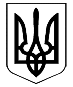 УКРАЇНАКОЛОМИЙСЬКА РАЙОННА ДЕРЖАВНА АДМІНІСТРАЦІЯІВАНО-ФРАНКІВСЬКОЇ ОБЛАСТІР О З П О Р Я Д Ж Е Н Н Я22.09.2015                                                    Коломия                             	    №393Звіт начальника управління освіти, молоді та спорту райдержадміністрації Ігоря Мартинюка про підготовку шкіл до нового навчального року та роботи в осінньо-зимовий період відповідно до законів України «Про освіту», «Про охорону дитинства»Відповідно до рішення засідання  колегії  районної державної адміністрації від 26.08.2015 року « Про підготовку шкіл до нового навчального року та роботи в осінньо - зимовий період», законів України «Про освіту», «Про охорону дитинства»:Інформацію начальника управління освіти, молоді та спорту райдержадміністрації І.Мартинюка про те, що навчальні заклади готові до нового навчального 2015-2016 року взяти до відома.Управлінню освіти, молоді та спорту райдержадміністрації (І.Мартинюк): Здійснити  набір учнів та комплектацію перших і десятих класів.Організувати проведення у загальноосвітніх навчальних закладах району свята «День знань».Забезпечити харчування учнів 1-4 класів та дітей пільгових категорій.Забезпечити регулярне безкоштовне підвезення учнів та педагогічних працівників до місця навчання (роботи) і додому.Завершити до 01.10.2015 року підготовку котелень і паливних до опалювального сезону.Запровадити до початку  плавального сезону надання платних  послуг у басейні с. Турка та вивчити питання запровадження батьківської плати  за відвідування учнями гуртків з врахуванням інтересів дітей пільгових категорій громадян, внутрішньо-переміщених осіб з тимчасово окупованих територій та учасників АТО.Продовжити роботу щодо збільшення мережі дошкільних навчальних закладів.Продовжити роботу щодо збереження та удосконалення наявного стану матеріально-технічної бази закладів освіти. Забезпечити виконання робіт з поточного та капітального ремонтів закладів освіти відповідно до виділених коштів за рахунок усіх джерел фінансування.  Відповідно до санітарних правил і норм влаштування, утримання загальноосвітніх навчальних закладів та організації навчально-виховного процесу забезпечити проведення заміни непрацюючих електроламп і передбачити кошти при формуванні бюджету на 2016 рік. До 31.12.2015 року вивчити питання про створення навчально-виховних комплексів у наступних школах району:  Нижньовербізькій  ЗОШ І-ІІІ ст., Голосківській  ЗОШ І-ІІ ст., Воронській  ЗОШ І-ІІІ ст., Залучанській  ЗОШ І ст., Мишинській ЗОШ І-ІІ ст., Коршівській ЗОШ І-ІІІ ст., Ліснохлібичинській  ЗОШ І-ІІІ ст., Шепарівцівській ЗОШ І-ІІ ст., Старогвіздецькій ЗОШ І-ІІ ст., Підгачиківській ЗОШ І-ІІІ ст., Турківській ЗОШ І-ІІІ ст., Загайпільській ЗОШ І-ІІ ст., Гвіздецькій ЗОШ І-ІІІ ст., Воскресінцівській ЗОШ І-ІІІ ст., Корницькій ЗОШ І-ІІІ ст.,Матеївецькій ЗОШ І-ІІ ст., Ліснослобідській ЗОШ І-ІІ ст., Струпківській ЗОШ І-ІІІ ст., Торговицькій ЗОШ І-ІІІ ст.  Забезпечити проведення ремонту приміщення Великокам’янської ЗОШ І-ІІІ ступенів  для занять хореографічного гуртка.  До 01.10.2015 року  завершити влаштування   санвузла у Великоключівській ЗОШ І-ІІІ ст. Підготувати подання щодо педагогічних працівників  на заміщення вакантних посад директорів шкіл на погодження районною радою, райдержадміністрацією та постійною комісією з питань освіти,засобів масової інформації та зв’язків з громадськістю. Вивчити питання призупинення роботи Молодилівської ЗОШ І ст. та переведення учнів до інших шкіл у наступному навчальному році.Розпорядження від 30.06.2015 р. №276 «Про завершення 2014-2015 навчального року та хід підготовки нового 2015–2016 навчального року відповідно до законів України « Про освіту», «Про загальну середню освіту»                             вважати таким , що втратило чинність.                          Координацію роботи та узагальнення інформації щодо виконання розпорядження покласти на головного відповідального виконавця – управління освіти, молоді та спорту райдержадміністрації (І. Мартинюк).Контроль за виконанням розпорядження покласти на заступника голови райдержадміністрації Любов Михайлишин.Голова районноїдержавної адміністрації					       Любомир Глушков